Upper Reedley - FireflyUpper Reedley - FireflyUpper Reedley - Firefly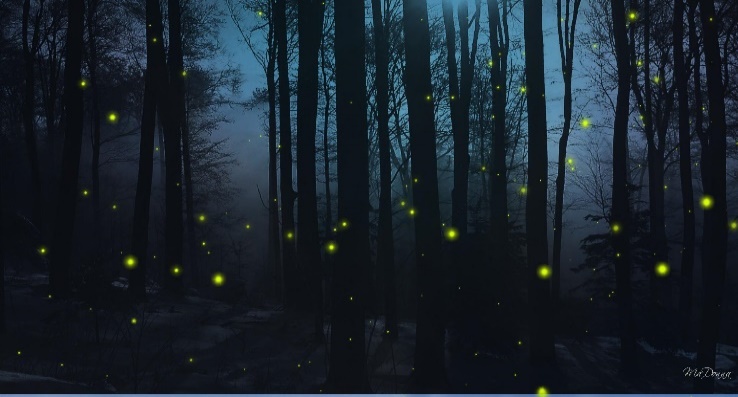 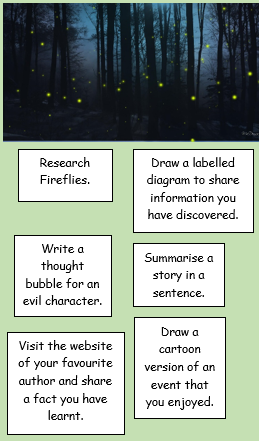 